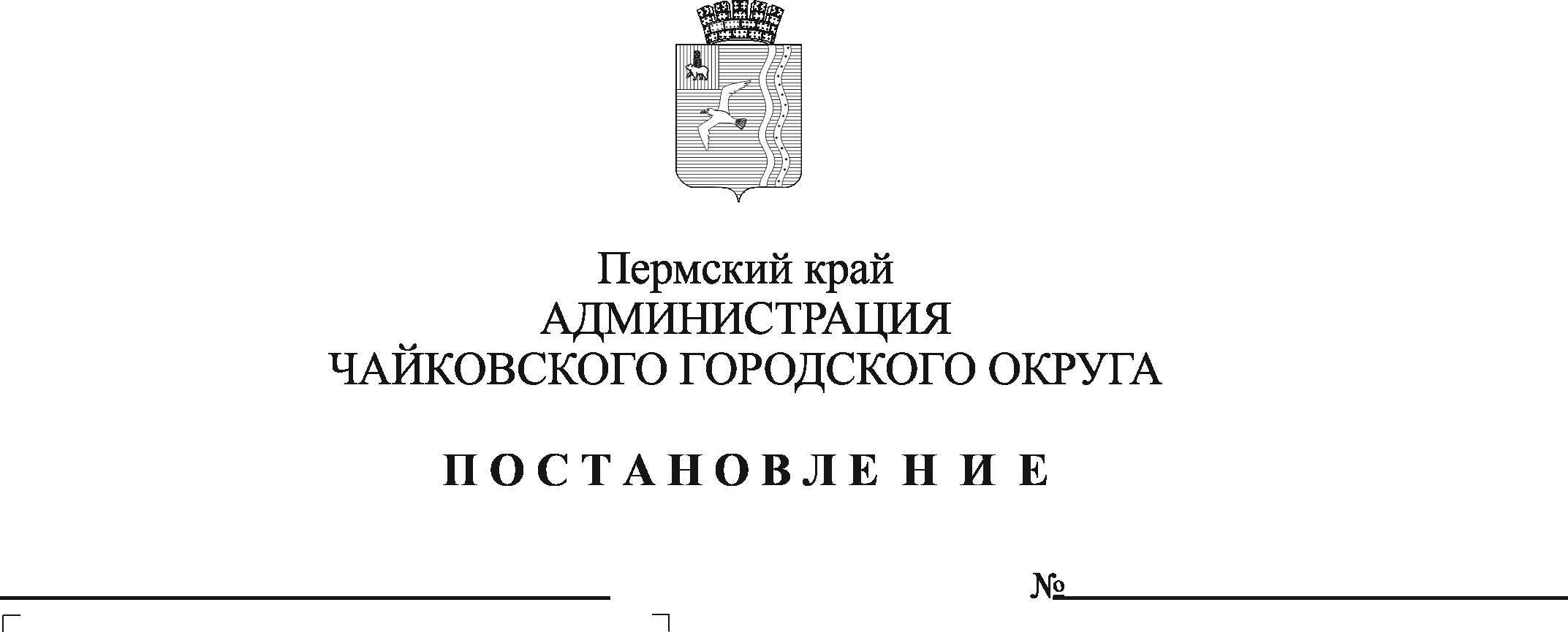 На основании статьи 179 Бюджетного кодекса Российской Федерации, Федерального закона от 6 октября 2003 г. № 131-ФЗ «Об общих принципах организации местного самоуправления в Российской Федерации», Устава Чайковского городского округаПОСТАНОВЛЯЮ:1. Утвердить прилагаемые изменения, которые вносятся в муниципальную программу «Управление и распоряжение муниципальным имуществом Чайковского городского округа», утвержденную постановлением администрации города Чайковского от 21 января 2019 г. № 17/1 (в редакции постановлений от 17.07.2020 №1266, от 10.02.2020 №113, от 17.06.2020 № 578, от 16.10.2020 №975, от 16.12.2020 № 1229, от 09.02.2021 № 101).2. Опубликовать постановление в муниципальной газете «Огни Камы» и разместить на официальном сайте администрации Чайковского городского округа.3. Постановление вступает в силу после его официального опубликования.Глава городского округа –глава администрации Чайковского городского округа    					     Ю.Г.Востриков                                                 УТВЕРЖДЕНЫпостановлением администрации                                                                              Чайковского городского округа 		    					     от ____________№ _________Изменения, которые вносятся в муниципальную программу «Управление и распоряжение муниципальным имуществом Чайковского городского округа», утвержденную постановлением администрации города Чайковского Пермского края от 21 января 2019 года № 17/1 (в редакции постановлений от 17.07.2020 №1266, от 10.02.2020 №113, от 17.06.2020 № 578, от 16.10.2020 №975, от 16.12.2020 №1229, от 09.02.2021 №101)1. Паспорт муниципальной программы «Управление и распоряжение муниципальным имуществом Чайковского городского округа» изложить в новой редакции:2. Паспорт Подпрограммы 1 «Формирование, эффективное управление и распоряжение муниципальным имуществом Чайковского городского округа» изложить в новой редакции:3. Паспорт  Подпрограммы  2 «Эффективное управление и распоряжение земельными ресурсами Чайковского городского округа» изложить в новой редакции:   4. Паспорт Подпрограммы 3 «Охрана, защита, воспроизводство городских лесов» изложить в новой редакции:5. Паспорт Подпрограммы  4 «Обеспечение реализации муниципальной программы» изложить в новой редакции:6. Приложение 5 к муниципальной программе «Управление и распоряжение муниципальным имуществом Чайковского городского округа» «Сводные финансовые затраты и показатели результативности выполнения муниципальной программы «Управление и распоряжение муниципальным имуществом Чайковского городского округа» изложить в новой редакцииОтветственный исполнитель ПрограммыУправление земельно-имущественных отношений администрации Чайковского городского округаСоисполнителиПрограммыУправление культуры и молодежной политики администрации Чайковского городского округаУчастникиПрограммыМБУК «Дворец культуры»ПодпрограммыПрограммыПодпрограмма 1. Формирование, эффективное управление и распоряжение муниципальным имуществом Чайковского городского округа.Подпрограмма 2. Эффективное управление и распоряжение земельными ресурсами Чайковского городского округа.Подпрограмма 3. Охрана, защита, воспроизводство городских лесов.Подпрограмма 4. Обеспечение реализации муниципальной программы.Цели Программы 1. Обеспечение эффективного управления и распоряжения муниципальным имуществом Чайковского городского округа;2.Обеспечение эффективного управления и распоряжения земельными ресурсами Чайковского городского округа;3. Обеспечение охраны, защиты, воспроизводства городских лесов;4. Создание условий для реализации муниципальной программы «Управление и распоряжение муниципальным имуществом Чайковского городского округа»Задачи Программы1. Обеспечение полноты и достоверности данных Реестра муниципальной собственности - минимальное количество объектов муниципальной собственности, в том числе и линейных объектов, в отношении которых не проведена техническая паспортизация, не зарегистрировано право собственности;2. Максимальное выявление и плановое оформление бесхозяйных объектов на территории Чайковского городского округа;3. Постановка на государственный кадастровый учет городских лесов на территории города Чайковского Пермского края;4. Увеличение площади вовлеченных в оборот свободных земельных участков на территории Чайковского городского округа;5. Проведение комплексных кадастровых работ с целью упорядочения земельных отношений и увеличение объема налоговых и не налоговых доходов бюджетаЦелевые показатели программыЭтапы и сроки реализации программыСроки реализации Программы: 2019-2023 годы.Программа не имеет строгой разбивки на этапы, программные мероприятия реализуются на протяжении всего срока ее реализации.Объемы бюджетных ассигнованийОбщий объем финансирования Программы составляет 224 530,879 тыс. рублей, в том числе за счет средств местного бюджета 196 586,970 тыс. руб., за счет средств краевого бюджета 24 974,809 тыс. руб., за счет средств федерального бюджета 2 969,100 тыс. руб.Объем бюджетных ассигнований на реализацию Программы по годам составляет:2019 год – 31 453,015 тыс. руб.,2020 год – 47 942,476 тыс. руб.,2021 год – 52 473,140 тыс. руб.,2022 год – 49 136,064 тыс. руб.,2023 год – 43 526,184 тыс. руб.Ожидаемые результаты реализации программы1. Обеспечение управления муниципальным имуществом путем определения пользователя, расчета и сокращения затрат на содержание и капитальный ремонт имущества казны Чайковского городского округа;2. Максимальное выявление и плановое оформление бесхозяйных объектов на территории Чайковского городского округа;3. Обеспечение постановки на государственный кадастровый учет земельных участков, занятых городскими лесами к 2022 году в 100% объеме;4. Вовлечение в оборот земельных участков на территории Чайковского городского округа, государственная собственность на которые не разграничена, а также в результате проведённых комплексных кадастровых работ увеличение объема налоговых и не налоговых доходов бюджетаОтветственный исполнитель ПодпрограммыУправление земельно-имущественных отношений администрации Чайковского городского округаСоисполнителиПодпрограммыУправление культуры и молодежной политики  администрации Чайковского городского округаУчастникиПодпрограммыМБУК «Дворец культуры»Цель Подпрограммы Обеспечение эффективного управления и распоряжения муниципальным имуществом Чайковского городского округа Задачи Подпрограммы1. Обеспечение полноты и достоверности данных Реестра муниципальной собственности - минимальное количество объектов муниципальной собственности, в том числе и линейных объектов, в отношении которых не проведена технологическая паспортизация, не зарегистрировано право собственности;2. Максимальное выявление и плановое оформление бесхозяйных объектов на территории Чайковского городского округаЦелевые показатели ПодпрограммыЭтапы и сроки реализации подпрограммыСроки реализации Подпрограммы: 2019-2023 годыОбъемы бюджетных ассигнований ПодпрограммыОбъем бюджетных ассигнований подпрограммы составляет 93 976,399 тыс. руб., в том числе за счет средств местного бюджета 91 552,418 тыс. руб., за счет средств краевого бюджета 2 423,981 тыс. руб.Объем бюджетных ассигнований на реализацию подпрограммы по годам составляет:2019 год – 15 198,473 тыс. руб.,2020 год – 18 426,962 тыс. руб.,2021 год – 20 777,329 тыс. руб.,2022 год – 19 817,276 тыс. руб.,2023 год – 19 756,359 тыс. руб.Ожидаемые результаты реализации подпрограммы1. Обеспечение управления муниципальным имуществом путем определения пользователя, расчета и сокращения затрат на содержание и капитальный ремонт имущества казны Чайковского городского округа;2. Максимальное выявление и плановое оформление бесхозяйных объектов на территории Чайковского городского округаОтветственный исполнитель подпрограммыУправление земельно-имущественных отношений администрации Чайковского городского округаСоисполнители подпрограммыОтсутствуютУчастники подпрограммыОтсутствуютЦель подпрограммыОбеспечение эффективного управления и распоряжения земельными ресурсами Чайковского городского округаЗадачи подпрограммы1. Увеличение площади вовлеченных в оборот свободных земельных участков на территории Чайковского городского округа;2. Проведение комплексных кадастровых работ с целью упорядочения земельных отношений и увеличение объема налоговых и не налоговых доходов бюджетаЦелевые показатели ПодпрограммыЭтапы и сроки реализации ПодпрограммыСроки реализации Подпрограммы: 2019-2023 годыОбъемы бюджетных ассигнованийОбъем бюджетных ассигнований подпрограммы составляет 43 928,500 тыс. руб., в том числе за счет средств местного бюджета 18 408,572 тыс. руб., за счет средств краевого бюджета 22 550,828 тыс. руб., за счет средств федерального бюджета 2 969,100 тыс. руб.Объем бюджетных ассигнований на реализацию подпрограммы по годам составляет:2019 год – 250,290 тыс. руб.,2020 год – 12 339,595 тыс. руб.,2021 год – 13 863,570 тыс. руб.,2022 год – 11 512,004 тыс. руб.,2023 год – 5 963,041 тыс. руб.Ожидаемые результаты реализации подпрограммыВовлечение в оборот земельных участков на территории Чайковского городского округа, государственная собственность на которые не разграничена, а также в результате проведённых комплексных кадастровых работ увеличение объема налоговых и не налоговых доходов бюджета.Ответственный исполнитель подпрограммыУправление земельно-имущественных отношений администрации Чайковского городского округаСоисполнители подпрограммыОтсутствуютУчастникподпрограммыОтсутствуютЦель подпрограммыОбеспечение охраны, защиты, воспроизводства городских лесов Чайковского городского округаЗадачи подпрограммыПостановка на государственный кадастровый учет городских лесов на территории города Чайковского Пермского краяЦелевые показатели подпрограммыЭтапы и сроки реализации подпрограммыСроки реализации Подпрограммы: 2019-2023 годыОбъемы бюджетных ассигнований подпрограммыОбъем бюджетных ассигнований подпрограммы составляет 2 397,483 тыс. руб., в том числе за счет средств местного бюджета 2 397,483 тыс. руб. Объем бюджетных ассигнований на реализацию подпрограммы по годам составляет:2019 год – 100,000 тыс. руб.,2020 год – 797,483 тыс. руб.,2021 год – 500,000 тыс. руб.,2022 год – 500,000 тыс. руб.,2023 год – 500,000 тыс. руб.Ожидаемые результаты реализации подпрограммыОбеспечение постановки на государственный кадастровый учет земельных участков, занятых городскими лесами к 2022 году в 100% объеме.Ответственный исполнитель подпрограммыУправление земельно-имущественных отношений администрации Чайковского городского округаСоисполнители подпрограммыОтсутствуютУчастник подпрограммыОтсутствуютЦель подпрограммыСоздание условий для реализации муниципальной программы «Управление и распоряжение муниципальным имуществом Чайковского городского округа»Задачи подпрограммыЭффективная реализация полномочий и совершенствование правового, организационного, финансового механизмов функционирования в сфере управления и распоряжения муниципальным имуществом в Чайковском городском округеЦелевые показатели подпрограммыУровень достижения показателей Программы от общего количества установленных Программой целевых показателей составляет не менее 90%Этапы и сроки реализации подпрограммыСроки реализации Подпрограммы: 2019-2023 годыОбъемы бюджетных ассигнований подпрограммыОбъем бюджетных ассигнований подпрограммы составляет 84 228,497 тыс. руб., в том числе за счет средств местного бюджета 84 228,497 тыс. руб.Объем бюджетных ассигнований на реализацию подпрограммы по годам составляет:2019 год – 15 904,252 тыс. руб.,2020 год – 16 378,436 тыс. руб.,2021 год – 17 332,241 тыс. руб.,2022 год – 17 306,784 тыс. руб.,2023 год – 17 306,784 тыс. руб.Ожидаемые результаты реализации подпрограммыЗадачи, мероприятия и показатели, предусмотренные Программой и подпрограммами, включенными в ее состав, исполнены в полном объеме -  100% ежегодноПриложение 5
к муниципальной программе «Управление и распоряжение муниципальным имуществом Чайковского городского округаПриложение 5
к муниципальной программе «Управление и распоряжение муниципальным имуществом Чайковского городского округаПриложение 5
к муниципальной программе «Управление и распоряжение муниципальным имуществом Чайковского городского округаПриложение 5
к муниципальной программе «Управление и распоряжение муниципальным имуществом Чайковского городского округаПриложение 5
к муниципальной программе «Управление и распоряжение муниципальным имуществом Чайковского городского округаПриложение 5
к муниципальной программе «Управление и распоряжение муниципальным имуществом Чайковского городского округаПриложение 5
к муниципальной программе «Управление и распоряжение муниципальным имуществом Чайковского городского округаПриложение 5
к муниципальной программе «Управление и распоряжение муниципальным имуществом Чайковского городского округаПриложение 5
к муниципальной программе «Управление и распоряжение муниципальным имуществом Чайковского городского округаПриложение 5
к муниципальной программе «Управление и распоряжение муниципальным имуществом Чайковского городского округаПриложение 5
к муниципальной программе «Управление и распоряжение муниципальным имуществом Чайковского городского округаПриложение 5
к муниципальной программе «Управление и распоряжение муниципальным имуществом Чайковского городского округаПриложение 5
к муниципальной программе «Управление и распоряжение муниципальным имуществом Чайковского городского округаПриложение 5
к муниципальной программе «Управление и распоряжение муниципальным имуществом Чайковского городского округаСводные финансовые затраты и показатели результативности выполнения муниципальной программы
«Управление и распоряжение муниципальным имуществом
Чайковского городского округа»Сводные финансовые затраты и показатели результативности выполнения муниципальной программы
«Управление и распоряжение муниципальным имуществом
Чайковского городского округа»Сводные финансовые затраты и показатели результативности выполнения муниципальной программы
«Управление и распоряжение муниципальным имуществом
Чайковского городского округа»Сводные финансовые затраты и показатели результативности выполнения муниципальной программы
«Управление и распоряжение муниципальным имуществом
Чайковского городского округа»Сводные финансовые затраты и показатели результативности выполнения муниципальной программы
«Управление и распоряжение муниципальным имуществом
Чайковского городского округа»Сводные финансовые затраты и показатели результативности выполнения муниципальной программы
«Управление и распоряжение муниципальным имуществом
Чайковского городского округа»Сводные финансовые затраты и показатели результативности выполнения муниципальной программы
«Управление и распоряжение муниципальным имуществом
Чайковского городского округа»Сводные финансовые затраты и показатели результативности выполнения муниципальной программы
«Управление и распоряжение муниципальным имуществом
Чайковского городского округа»Сводные финансовые затраты и показатели результативности выполнения муниципальной программы
«Управление и распоряжение муниципальным имуществом
Чайковского городского округа»Сводные финансовые затраты и показатели результативности выполнения муниципальной программы
«Управление и распоряжение муниципальным имуществом
Чайковского городского округа»Сводные финансовые затраты и показатели результативности выполнения муниципальной программы
«Управление и распоряжение муниципальным имуществом
Чайковского городского округа»Сводные финансовые затраты и показатели результативности выполнения муниципальной программы
«Управление и распоряжение муниципальным имуществом
Чайковского городского округа»Сводные финансовые затраты и показатели результативности выполнения муниципальной программы
«Управление и распоряжение муниципальным имуществом
Чайковского городского округа»Сводные финансовые затраты и показатели результативности выполнения муниципальной программы
«Управление и распоряжение муниципальным имуществом
Чайковского городского округа»Сводные финансовые затраты и показатели результативности выполнения муниципальной программы
«Управление и распоряжение муниципальным имуществом
Чайковского городского округа»Сводные финансовые затраты и показатели результативности выполнения муниципальной программы
«Управление и распоряжение муниципальным имуществом
Чайковского городского округа»Наименование  задачи, мероприятийИсполнительИсточник финансированияОбъем финансирования (тыс. руб.)Объем финансирования (тыс. руб.)Объем финансирования (тыс. руб.)Объем финансирования (тыс. руб.)Объем финансирования (тыс. руб.)Объем финансирования (тыс. руб.)Показатели результативности выполнения программыПоказатели результативности выполнения программыПоказатели результативности выполнения программыПоказатели результативности выполнения программыПоказатели результативности выполнения программыПоказатели результативности выполнения программыПоказатели результативности выполнения программыПоказатели результативности выполнения программыНаименование  задачи, мероприятийИсполнительИсточник финансированияВсегов том числев том числев том числев том числев том числеНаименование показателяед. измБазовое значениев том числев том числев том числев том числев том числеНаименование  задачи, мероприятийИсполнительИсточник финансированияВсего20192020202120222023Наименование показателяед. измБазовое значение2019 (факт)2020 (факт)2021 (план)2022 (план)2023 (план)1234567891011121314151617Подпрограмма 1. Формирование, эффективное управление и распоряжение муниципальным имуществом Чайковского городского округаПодпрограмма 1. Формирование, эффективное управление и распоряжение муниципальным имуществом Чайковского городского округаПодпрограмма 1. Формирование, эффективное управление и распоряжение муниципальным имуществом Чайковского городского округаПодпрограмма 1. Формирование, эффективное управление и распоряжение муниципальным имуществом Чайковского городского округаПодпрограмма 1. Формирование, эффективное управление и распоряжение муниципальным имуществом Чайковского городского округаПодпрограмма 1. Формирование, эффективное управление и распоряжение муниципальным имуществом Чайковского городского округаПодпрограмма 1. Формирование, эффективное управление и распоряжение муниципальным имуществом Чайковского городского округаПодпрограмма 1. Формирование, эффективное управление и распоряжение муниципальным имуществом Чайковского городского округаПодпрограмма 1. Формирование, эффективное управление и распоряжение муниципальным имуществом Чайковского городского округаПодпрограмма 1. Формирование, эффективное управление и распоряжение муниципальным имуществом Чайковского городского округаПодпрограмма 1. Формирование, эффективное управление и распоряжение муниципальным имуществом Чайковского городского округаПодпрограмма 1. Формирование, эффективное управление и распоряжение муниципальным имуществом Чайковского городского округаПодпрограмма 1. Формирование, эффективное управление и распоряжение муниципальным имуществом Чайковского городского округаПодпрограмма 1. Формирование, эффективное управление и распоряжение муниципальным имуществом Чайковского городского округаПодпрограмма 1. Формирование, эффективное управление и распоряжение муниципальным имуществом Чайковского городского округаПодпрограмма 1. Формирование, эффективное управление и распоряжение муниципальным имуществом Чайковского городского округаПодпрограмма 1. Формирование, эффективное управление и распоряжение муниципальным имуществом Чайковского городского округаЦель Подпрограммы 1. Формирование, эффективное управление и распоряжение муниципальным имуществом Чайковского городского округаЦель Подпрограммы 1. Формирование, эффективное управление и распоряжение муниципальным имуществом Чайковского городского округаЦель Подпрограммы 1. Формирование, эффективное управление и распоряжение муниципальным имуществом Чайковского городского округаЦель Подпрограммы 1. Формирование, эффективное управление и распоряжение муниципальным имуществом Чайковского городского округаЦель Подпрограммы 1. Формирование, эффективное управление и распоряжение муниципальным имуществом Чайковского городского округаЦель Подпрограммы 1. Формирование, эффективное управление и распоряжение муниципальным имуществом Чайковского городского округаЦель Подпрограммы 1. Формирование, эффективное управление и распоряжение муниципальным имуществом Чайковского городского округаЦель Подпрограммы 1. Формирование, эффективное управление и распоряжение муниципальным имуществом Чайковского городского округаЦель Подпрограммы 1. Формирование, эффективное управление и распоряжение муниципальным имуществом Чайковского городского округаЦель Подпрограммы 1. Формирование, эффективное управление и распоряжение муниципальным имуществом Чайковского городского округаЦель Подпрограммы 1. Формирование, эффективное управление и распоряжение муниципальным имуществом Чайковского городского округаЦель Подпрограммы 1. Формирование, эффективное управление и распоряжение муниципальным имуществом Чайковского городского округаЦель Подпрограммы 1. Формирование, эффективное управление и распоряжение муниципальным имуществом Чайковского городского округаЦель Подпрограммы 1. Формирование, эффективное управление и распоряжение муниципальным имуществом Чайковского городского округаЦель Подпрограммы 1. Формирование, эффективное управление и распоряжение муниципальным имуществом Чайковского городского округаЦель Подпрограммы 1. Формирование, эффективное управление и распоряжение муниципальным имуществом Чайковского городского округаЦель Подпрограммы 1. Формирование, эффективное управление и распоряжение муниципальным имуществом Чайковского городского округаЗадача 1. Обеспечение эффективного управления и распоряжения муниципальным имуществом в сфере учета муниципального имуществаЗадача 1. Обеспечение эффективного управления и распоряжения муниципальным имуществом в сфере учета муниципального имуществаЗадача 1. Обеспечение эффективного управления и распоряжения муниципальным имуществом в сфере учета муниципального имуществаЗадача 1. Обеспечение эффективного управления и распоряжения муниципальным имуществом в сфере учета муниципального имуществаЗадача 1. Обеспечение эффективного управления и распоряжения муниципальным имуществом в сфере учета муниципального имуществаЗадача 1. Обеспечение эффективного управления и распоряжения муниципальным имуществом в сфере учета муниципального имуществаЗадача 1. Обеспечение эффективного управления и распоряжения муниципальным имуществом в сфере учета муниципального имуществаЗадача 1. Обеспечение эффективного управления и распоряжения муниципальным имуществом в сфере учета муниципального имуществаЗадача 1. Обеспечение эффективного управления и распоряжения муниципальным имуществом в сфере учета муниципального имуществаЗадача 1. Обеспечение эффективного управления и распоряжения муниципальным имуществом в сфере учета муниципального имуществаЗадача 1. Обеспечение эффективного управления и распоряжения муниципальным имуществом в сфере учета муниципального имуществаЗадача 1. Обеспечение эффективного управления и распоряжения муниципальным имуществом в сфере учета муниципального имуществаЗадача 1. Обеспечение эффективного управления и распоряжения муниципальным имуществом в сфере учета муниципального имуществаЗадача 1. Обеспечение эффективного управления и распоряжения муниципальным имуществом в сфере учета муниципального имуществаЗадача 1. Обеспечение эффективного управления и распоряжения муниципальным имуществом в сфере учета муниципального имуществаЗадача 1. Обеспечение эффективного управления и распоряжения муниципальным имуществом в сфере учета муниципального имуществаЗадача 1. Обеспечение эффективного управления и распоряжения муниципальным имуществом в сфере учета муниципального имущества1.1.1 Организация проведения технической экспертизы, изготовление технической документации на объекты муниципальной недвижимости, получение сведений об объектах учетаУЗИОместный бюджет5270,37458,6631275,7041016,0071460,0001460,000Показатель 1.1.  Количество оформленных технических планов объектов муниципальной собственности, технических заключений, справок   шт.3952325353531.1.2 Проведение независимой оценки рыночной стоимости объектов муниципальной собственностиУЗИОместный бюджет2795,092275,401434,1921527,165279,167279,167Показатель 1.2.  Количество объектов, подлежащих независимой  оценкешт.1018119538167671.1.3 Оформление документации для постановки на бесхозяйный учет выявленных объектовУЗИОФинансирование не требуетсяФинансирование не требуетсяФинансирование не требуетсяФинансирование не требуетсяФинансирование не требуетсяФинансирование не требуетсяФинансирование не требуетсяПоказатель 1.3. Доля оформленных объектов по истечении года со дня их постановки на бесхозяйный учет в Росреестре%1001001001001001001.1.4 Контроль за  поступлениями доходов в бюджет от муниципального имуществаУЗИОФинансирование не требуетсяФинансирование не требуетсяФинансирование не требуетсяФинансирование не требуетсяФинансирование не требуетсяФинансирование не требуетсяФинансирование не требуетсяПоказатель 1.4. Процент выполнения плановых показателей%909090909090Итого по задаче 1Итого по задаче 1местный бюджет8 065,466334,0641 709,8962 543,1721 739,1671 739,167Задача 2. Обеспечение эффективного управления и распоряжения в сфере реализации муниципального имуществаЗадача 2. Обеспечение эффективного управления и распоряжения в сфере реализации муниципального имуществаЗадача 2. Обеспечение эффективного управления и распоряжения в сфере реализации муниципального имуществаЗадача 2. Обеспечение эффективного управления и распоряжения в сфере реализации муниципального имуществаЗадача 2. Обеспечение эффективного управления и распоряжения в сфере реализации муниципального имуществаЗадача 2. Обеспечение эффективного управления и распоряжения в сфере реализации муниципального имуществаЗадача 2. Обеспечение эффективного управления и распоряжения в сфере реализации муниципального имуществаЗадача 2. Обеспечение эффективного управления и распоряжения в сфере реализации муниципального имуществаЗадача 2. Обеспечение эффективного управления и распоряжения в сфере реализации муниципального имуществаЗадача 2. Обеспечение эффективного управления и распоряжения в сфере реализации муниципального имуществаЗадача 2. Обеспечение эффективного управления и распоряжения в сфере реализации муниципального имуществаЗадача 2. Обеспечение эффективного управления и распоряжения в сфере реализации муниципального имуществаЗадача 2. Обеспечение эффективного управления и распоряжения в сфере реализации муниципального имуществаЗадача 2. Обеспечение эффективного управления и распоряжения в сфере реализации муниципального имуществаЗадача 2. Обеспечение эффективного управления и распоряжения в сфере реализации муниципального имуществаЗадача 2. Обеспечение эффективного управления и распоряжения в сфере реализации муниципального имуществаЗадача 2. Обеспечение эффективного управления и распоряжения в сфере реализации муниципального имущества1.2.1 Опубликование сообщений в СМИ в отношении объектов муниципальной собственности, предоставляемых в собственностьУЗИОместный бюджет17,8870,4293,0584,8004,8004,800Показатель 2.1. Доля опубликованных сообщений в СМИ%1001001001001001001.2.2 Оптимизация размещения наружной рекламы на территории Чайковского городского округаУЗИОместный бюджет331,66770,16751,50070,00070,00070,000Показатель 2.2.  Количество выданных разрешений на установку и эксплуатацию рекламных конструкцийшт.34412363391.2.2 Оптимизация размещения наружной рекламы на территории Чайковского городского округаУЗИОместный бюджет331,66770,16751,50070,00070,00070,000Показатель 2.3. Количество демонтированных рекламных конструкций, НТОшт.2011000Итого по задаче 2Итого по задаче 2местный бюджет349,55470,59654,55874,80074,80074,800Задача 3. Обеспечение правомерного использования и содержания муниципального имущества Чайковского городского округаЗадача 3. Обеспечение правомерного использования и содержания муниципального имущества Чайковского городского округаЗадача 3. Обеспечение правомерного использования и содержания муниципального имущества Чайковского городского округаЗадача 3. Обеспечение правомерного использования и содержания муниципального имущества Чайковского городского округаЗадача 3. Обеспечение правомерного использования и содержания муниципального имущества Чайковского городского округаЗадача 3. Обеспечение правомерного использования и содержания муниципального имущества Чайковского городского округаЗадача 3. Обеспечение правомерного использования и содержания муниципального имущества Чайковского городского округаЗадача 3. Обеспечение правомерного использования и содержания муниципального имущества Чайковского городского округаЗадача 3. Обеспечение правомерного использования и содержания муниципального имущества Чайковского городского округаЗадача 3. Обеспечение правомерного использования и содержания муниципального имущества Чайковского городского округаЗадача 3. Обеспечение правомерного использования и содержания муниципального имущества Чайковского городского округаЗадача 3. Обеспечение правомерного использования и содержания муниципального имущества Чайковского городского округаЗадача 3. Обеспечение правомерного использования и содержания муниципального имущества Чайковского городского округаЗадача 3. Обеспечение правомерного использования и содержания муниципального имущества Чайковского городского округаЗадача 3. Обеспечение правомерного использования и содержания муниципального имущества Чайковского городского округаЗадача 3. Обеспечение правомерного использования и содержания муниципального имущества Чайковского городского округаЗадача 3. Обеспечение правомерного использования и содержания муниципального имущества Чайковского городского округа1.3.1 Обеспечение содержания и обслуживания муниципального фондаУЗИОместный бюджет75 845,51413 352,85215 199,42615 875,05215 878,55515 539,629Показатель 3.1. Площадь обслуживаемых объектов муниципального фондакв.м.13 507,5013 507,5013 507,5019 196,0019 196,0019 196,001.3.1 Обеспечение содержания и обслуживания муниципального фондаУЗИОместный бюджет75 845,51413 352,85215 199,42615 875,05215 878,55515 539,629Показатель 3.2. Площадь помещений в многоквартирных домах, на которые подлежат отчисления на капитальный ремонткв.м.48 534,9048 534,9048 534,9047 234,0047 234,0047 234,001.3.1 Обеспечение содержания и обслуживания муниципального фондаУЗИОБюджет Пермского края2 423,98162,489104,729765,952606,401884,410Показатель 3.3. Количество жилых помещений спецжилфонда для детей-сиротшт.1419191919191.3.2 Содержание фонтанаМБУК "Дворец культуры"местный бюджет7 291,8841 378,4721 358,3531 518,3531 518,3531 518,353Показатель 3.4. Содержание муниципальных объектовшт.111111Итого по задаче 3Итого по задаче 3местный бюджет83 137,39814 731,32416 557,77917 393,40517 396,90817 057,982Итого по задаче 3Итого по задаче 3Бюджет Пермского края2 423,98162,489104,729765,952606,401884,410Итого по Подпрограмме 1Итого по Подпрограмме 1местный бюджет91 552,41815 135,98418 322,23320 011,37719 210,87518 871,949Итого по Подпрограмме 1Итого по Подпрограмме 1Бюджет Пермского края2 423,98162,489104,729765,952606,401884,410Всего93 976,39915 198,47318 426,96220 777,32919 817,27619 756,359Подпрограмма 2. Эффективное управление и распоряжение земельными ресурсами Чайковского городского округаПодпрограмма 2. Эффективное управление и распоряжение земельными ресурсами Чайковского городского округаПодпрограмма 2. Эффективное управление и распоряжение земельными ресурсами Чайковского городского округаПодпрограмма 2. Эффективное управление и распоряжение земельными ресурсами Чайковского городского округаПодпрограмма 2. Эффективное управление и распоряжение земельными ресурсами Чайковского городского округаПодпрограмма 2. Эффективное управление и распоряжение земельными ресурсами Чайковского городского округаПодпрограмма 2. Эффективное управление и распоряжение земельными ресурсами Чайковского городского округаПодпрограмма 2. Эффективное управление и распоряжение земельными ресурсами Чайковского городского округаПодпрограмма 2. Эффективное управление и распоряжение земельными ресурсами Чайковского городского округаПодпрограмма 2. Эффективное управление и распоряжение земельными ресурсами Чайковского городского округаПодпрограмма 2. Эффективное управление и распоряжение земельными ресурсами Чайковского городского округаПодпрограмма 2. Эффективное управление и распоряжение земельными ресурсами Чайковского городского округаПодпрограмма 2. Эффективное управление и распоряжение земельными ресурсами Чайковского городского округаПодпрограмма 2. Эффективное управление и распоряжение земельными ресурсами Чайковского городского округаПодпрограмма 2. Эффективное управление и распоряжение земельными ресурсами Чайковского городского округаПодпрограмма 2. Эффективное управление и распоряжение земельными ресурсами Чайковского городского округаПодпрограмма 2. Эффективное управление и распоряжение земельными ресурсами Чайковского городского округаЦель Подпрограммы 2. Повышение эффективности и прозрачности управления и распоряжения земельными ресурсами Чайковского городского округаЦель Подпрограммы 2. Повышение эффективности и прозрачности управления и распоряжения земельными ресурсами Чайковского городского округаЦель Подпрограммы 2. Повышение эффективности и прозрачности управления и распоряжения земельными ресурсами Чайковского городского округаЦель Подпрограммы 2. Повышение эффективности и прозрачности управления и распоряжения земельными ресурсами Чайковского городского округаЦель Подпрограммы 2. Повышение эффективности и прозрачности управления и распоряжения земельными ресурсами Чайковского городского округаЦель Подпрограммы 2. Повышение эффективности и прозрачности управления и распоряжения земельными ресурсами Чайковского городского округаЦель Подпрограммы 2. Повышение эффективности и прозрачности управления и распоряжения земельными ресурсами Чайковского городского округаЦель Подпрограммы 2. Повышение эффективности и прозрачности управления и распоряжения земельными ресурсами Чайковского городского округаЦель Подпрограммы 2. Повышение эффективности и прозрачности управления и распоряжения земельными ресурсами Чайковского городского округаЦель Подпрограммы 2. Повышение эффективности и прозрачности управления и распоряжения земельными ресурсами Чайковского городского округаЦель Подпрограммы 2. Повышение эффективности и прозрачности управления и распоряжения земельными ресурсами Чайковского городского округаЦель Подпрограммы 2. Повышение эффективности и прозрачности управления и распоряжения земельными ресурсами Чайковского городского округаЦель Подпрограммы 2. Повышение эффективности и прозрачности управления и распоряжения земельными ресурсами Чайковского городского округаЦель Подпрограммы 2. Повышение эффективности и прозрачности управления и распоряжения земельными ресурсами Чайковского городского округаЦель Подпрограммы 2. Повышение эффективности и прозрачности управления и распоряжения земельными ресурсами Чайковского городского округаЦель Подпрограммы 2. Повышение эффективности и прозрачности управления и распоряжения земельными ресурсами Чайковского городского округаЦель Подпрограммы 2. Повышение эффективности и прозрачности управления и распоряжения земельными ресурсами Чайковского городского округаЗадача 1 Обеспечение мероприятий, направленных на эффективное распоряжение земельными участкамиЗадача 1 Обеспечение мероприятий, направленных на эффективное распоряжение земельными участкамиЗадача 1 Обеспечение мероприятий, направленных на эффективное распоряжение земельными участкамиЗадача 1 Обеспечение мероприятий, направленных на эффективное распоряжение земельными участкамиЗадача 1 Обеспечение мероприятий, направленных на эффективное распоряжение земельными участкамиЗадача 1 Обеспечение мероприятий, направленных на эффективное распоряжение земельными участкамиЗадача 1 Обеспечение мероприятий, направленных на эффективное распоряжение земельными участкамиЗадача 1 Обеспечение мероприятий, направленных на эффективное распоряжение земельными участкамиЗадача 1 Обеспечение мероприятий, направленных на эффективное распоряжение земельными участкамиЗадача 1 Обеспечение мероприятий, направленных на эффективное распоряжение земельными участкамиЗадача 1 Обеспечение мероприятий, направленных на эффективное распоряжение земельными участкамиЗадача 1 Обеспечение мероприятий, направленных на эффективное распоряжение земельными участкамиЗадача 1 Обеспечение мероприятий, направленных на эффективное распоряжение земельными участкамиЗадача 1 Обеспечение мероприятий, направленных на эффективное распоряжение земельными участкамиЗадача 1 Обеспечение мероприятий, направленных на эффективное распоряжение земельными участкамиЗадача 1 Обеспечение мероприятий, направленных на эффективное распоряжение земельными участкамиЗадача 1 Обеспечение мероприятий, направленных на эффективное распоряжение земельными участками2.1.1 Обеспечение проведения  работ по формированию и постановке на учет в государственном кадастре недвижимости земельных участковУЗИОместный бюджет11 240,184145,6061 246,6853 282,6313 282,6313 282,631Показатель 1.1 Площадь поставленных на кадастровый учет земельных участковга.2030302,42020202.1.2 Организация проведения независимой оценки земельных участков, находящихся в распоряжении Чайковского городского округаУЗИОместный бюджет339,93523,91520,02298,66698,66698,666Показатель 1.2. Количество отчетовшт.1114253232322.1.3 Информирование население посредством СМИ о распоряжении земельными участками на территории Чайковского городского округаУЗИОместный бюджет1 533,09680,769485,607322,240322,240322,240Показатель 1.3. Доля опубликованных сообщений%1001001001001001002.1.4 Вовлечение в оборот и реализация земельных участков, государственная собственность на которые не разграниченаУЗИОФинансирование не требуетсяФинансирование не требуетсяФинансирование не требуетсяФинансирование не требуетсяФинансирование не требуетсяФинансирование не требуетсяФинансирование не требуетсяПоказатель 1.4. Площадь земельных участков вовлеченных в оборотга.15151501010102.1.5 Организация работ по установлению  в соответствии с требованиями законодательства Российской Федерации границ земельных участков и объектов капитального строительства с установленным местоположением на земельных участках, находящихся в муниципальной собственностиУЗИОФинансирование не требуетсяФинансирование не требуетсяФинансирование не требуетсяФинансирование не требуетсяФинансирование не требуетсяФинансирование не требуетсяФинансирование не требуетсяПоказатель 1.5. Доля земельных участков с границами, установленными в соответствии с требованиями законодательства РФ%1001001001001001002.1.6 Организация работ по установлению местоположения объектов капитального строительства на земельных участках, в общем количестве учтенных в ЕГРН объектов  капитального строительства на территории ЧГОУЗИОФинансирование не требуетсяФинансирование не требуетсяФинансирование не требуетсяФинансирование не требуетсяФинансирование не требуетсяФинансирование не требуетсяФинансирование не требуетсяПоказатель 1.6. Доля объектов капитального строительства с установленным местоположением на земельных участках%1551,29709595952.1.7 Осуществление мониторинга сроков оказания услуг по утверждению схемы расположения земельного участка на кадастровом плане территорииУЗИОФинансирование не требуетсяФинансирование не требуетсяФинансирование не требуетсяФинансирование не требуетсяФинансирование не требуетсяФинансирование не требуетсяФинансирование не требуетсяПоказатель 1.7. Предельный срок утверждения схемы расположения земельного участка на кадастровом плане территориидней1717141414142.1.8 Обеспечение проведения работ по разработке проектов межевания и проведению комплексных кадастровых работУЗИОместный бюджет3 785,7650,0001 177,2031 217,0711 052,565338,926Показатель 1.8 Количество кадастровых кварталов в отношении которых проведены работышт.--2791142.1.8 Обеспечение проведения работ по разработке проектов межевания и проведению комплексных кадастровых работУЗИОБюджет Пермского края21 452,6600,0006 670,8176 896,7325 964,5331 920,578Показатель 1.8 Количество кадастровых кварталов в отношении которых проведены работышт.--2791142.1.9 Обеспечение проведения комплексных кадастровых работУЗИОместный бюджет1 509,5920,000410,889307,334791,3690,000Показатель 1.9. Количество кадастровых кварталов в отношении которых проведены работышт.--254-2.1.9 Обеспечение проведения комплексных кадастровых работУЗИОБюджет Пермского края1 098,1680,000628,666469,5020,0000,000Показатель 1.9. Количество кадастровых кварталов в отношении которых проведены работышт.--254-2.1.9 Обеспечение проведения комплексных кадастровых работУЗИОФедеральный бюджет2 969,1000,0001 699,7061 269,3940,0000,000Показатель 1.9. Количество кадастровых кварталов в отношении которых проведены работышт.--254-Итого по задаче 1Итого по задаче 1местный бюджет18 408,572250,2903 340,4065 227,9425 547,4714 042,463Итого по задаче 1Итого по задаче 1Бюджет Пермского края22 550,8280,0007 299,4837 366,2345 964,5331 920,578Итого по задаче 1Итого по задаче 1Федеральный бюджет2 969,1000,0001 699,7061 269,3940,0000,000Задача 2. Обеспечение эффективного управления земельными ресурсами на территории Чайковского городского округаЗадача 2. Обеспечение эффективного управления земельными ресурсами на территории Чайковского городского округаЗадача 2. Обеспечение эффективного управления земельными ресурсами на территории Чайковского городского округаЗадача 2. Обеспечение эффективного управления земельными ресурсами на территории Чайковского городского округаЗадача 2. Обеспечение эффективного управления земельными ресурсами на территории Чайковского городского округаЗадача 2. Обеспечение эффективного управления земельными ресурсами на территории Чайковского городского округаЗадача 2. Обеспечение эффективного управления земельными ресурсами на территории Чайковского городского округаЗадача 2. Обеспечение эффективного управления земельными ресурсами на территории Чайковского городского округаЗадача 2. Обеспечение эффективного управления земельными ресурсами на территории Чайковского городского округаЗадача 2. Обеспечение эффективного управления земельными ресурсами на территории Чайковского городского округаЗадача 2. Обеспечение эффективного управления земельными ресурсами на территории Чайковского городского округаЗадача 2. Обеспечение эффективного управления земельными ресурсами на территории Чайковского городского округаЗадача 2. Обеспечение эффективного управления земельными ресурсами на территории Чайковского городского округаЗадача 2. Обеспечение эффективного управления земельными ресурсами на территории Чайковского городского округаЗадача 2. Обеспечение эффективного управления земельными ресурсами на территории Чайковского городского округаЗадача 2. Обеспечение эффективного управления земельными ресурсами на территории Чайковского городского округаЗадача 2. Обеспечение эффективного управления земельными ресурсами на территории Чайковского городского округа2.2.1 Контроль за  поступлениями доходов в бюджет от реализации земельных участковУЗИОФинансирование не требуетсяФинансирование не требуетсяФинансирование не требуетсяФинансирование не требуетсяФинансирование не требуетсяФинансирование не требуетсяФинансирование не требуетсяПоказатель 2.1.Процент выполнения плановых показателей%909090909090Итого по задаче 2Итого по задаче 2местный бюджетФинансирование не требуетсяФинансирование не требуетсяФинансирование не требуетсяФинансирование не требуетсяФинансирование не требуетсяФинансирование не требуетсяИтого по Подпрограмме 2Итого по Подпрограмме 2местный бюджет18 408,572250,2903 340,4065 227,9425 547,4714 042,463Итого по Подпрограмме 2Итого по Подпрограмме 2Бюджет Пермского края22 550,8280,0007 299,4837 366,2345 964,5331 920,578Итого по Подпрограмме 2Итого по Подпрограмме 2Федеральный бюджет2 969,1000,0001 699,7061 269,3940,0000,000Итого по Подпрограмме 2Итого по Подпрограмме 2Всего43 928,500250,29012 339,59513 863,57011 512,0045 963,041Подпрограмма 3. Охрана, защита, воспроизводство городских лесовПодпрограмма 3. Охрана, защита, воспроизводство городских лесовПодпрограмма 3. Охрана, защита, воспроизводство городских лесовПодпрограмма 3. Охрана, защита, воспроизводство городских лесовПодпрограмма 3. Охрана, защита, воспроизводство городских лесовПодпрограмма 3. Охрана, защита, воспроизводство городских лесовПодпрограмма 3. Охрана, защита, воспроизводство городских лесовПодпрограмма 3. Охрана, защита, воспроизводство городских лесовПодпрограмма 3. Охрана, защита, воспроизводство городских лесовПодпрограмма 3. Охрана, защита, воспроизводство городских лесовПодпрограмма 3. Охрана, защита, воспроизводство городских лесовПодпрограмма 3. Охрана, защита, воспроизводство городских лесовПодпрограмма 3. Охрана, защита, воспроизводство городских лесовПодпрограмма 3. Охрана, защита, воспроизводство городских лесовПодпрограмма 3. Охрана, защита, воспроизводство городских лесовПодпрограмма 3. Охрана, защита, воспроизводство городских лесовПодпрограмма 3. Охрана, защита, воспроизводство городских лесовЦель Подпрограммы 3. Повышение эффективности и прозрачности управления и распоряжения городскими лесами Чайковского городского округаЦель Подпрограммы 3. Повышение эффективности и прозрачности управления и распоряжения городскими лесами Чайковского городского округаЦель Подпрограммы 3. Повышение эффективности и прозрачности управления и распоряжения городскими лесами Чайковского городского округаЦель Подпрограммы 3. Повышение эффективности и прозрачности управления и распоряжения городскими лесами Чайковского городского округаЦель Подпрограммы 3. Повышение эффективности и прозрачности управления и распоряжения городскими лесами Чайковского городского округаЦель Подпрограммы 3. Повышение эффективности и прозрачности управления и распоряжения городскими лесами Чайковского городского округаЦель Подпрограммы 3. Повышение эффективности и прозрачности управления и распоряжения городскими лесами Чайковского городского округаЦель Подпрограммы 3. Повышение эффективности и прозрачности управления и распоряжения городскими лесами Чайковского городского округаЦель Подпрограммы 3. Повышение эффективности и прозрачности управления и распоряжения городскими лесами Чайковского городского округаЦель Подпрограммы 3. Повышение эффективности и прозрачности управления и распоряжения городскими лесами Чайковского городского округаЦель Подпрограммы 3. Повышение эффективности и прозрачности управления и распоряжения городскими лесами Чайковского городского округаЦель Подпрограммы 3. Повышение эффективности и прозрачности управления и распоряжения городскими лесами Чайковского городского округаЦель Подпрограммы 3. Повышение эффективности и прозрачности управления и распоряжения городскими лесами Чайковского городского округаЦель Подпрограммы 3. Повышение эффективности и прозрачности управления и распоряжения городскими лесами Чайковского городского округаЦель Подпрограммы 3. Повышение эффективности и прозрачности управления и распоряжения городскими лесами Чайковского городского округаЦель Подпрограммы 3. Повышение эффективности и прозрачности управления и распоряжения городскими лесами Чайковского городского округаЦель Подпрограммы 3. Повышение эффективности и прозрачности управления и распоряжения городскими лесами Чайковского городского округаЗадача 1. Обеспечение охраны, защиты, воспроизводства городских лесов Чайковского городского округаЗадача 1. Обеспечение охраны, защиты, воспроизводства городских лесов Чайковского городского округаЗадача 1. Обеспечение охраны, защиты, воспроизводства городских лесов Чайковского городского округаЗадача 1. Обеспечение охраны, защиты, воспроизводства городских лесов Чайковского городского округаЗадача 1. Обеспечение охраны, защиты, воспроизводства городских лесов Чайковского городского округаЗадача 1. Обеспечение охраны, защиты, воспроизводства городских лесов Чайковского городского округаЗадача 1. Обеспечение охраны, защиты, воспроизводства городских лесов Чайковского городского округаЗадача 1. Обеспечение охраны, защиты, воспроизводства городских лесов Чайковского городского округаЗадача 1. Обеспечение охраны, защиты, воспроизводства городских лесов Чайковского городского округаЗадача 1. Обеспечение охраны, защиты, воспроизводства городских лесов Чайковского городского округаЗадача 1. Обеспечение охраны, защиты, воспроизводства городских лесов Чайковского городского округаЗадача 1. Обеспечение охраны, защиты, воспроизводства городских лесов Чайковского городского округаЗадача 1. Обеспечение охраны, защиты, воспроизводства городских лесов Чайковского городского округаЗадача 1. Обеспечение охраны, защиты, воспроизводства городских лесов Чайковского городского округаЗадача 1. Обеспечение охраны, защиты, воспроизводства городских лесов Чайковского городского округаЗадача 1. Обеспечение охраны, защиты, воспроизводства городских лесов Чайковского городского округаЗадача 1. Обеспечение охраны, защиты, воспроизводства городских лесов Чайковского городского округа3.1.1 Обследование городских лесов и выявление работ, необходимых к проведению в городских лесах (работы по установлению границ, охране, защите, воспроизводству городских лесов)УЗИОместный бюджет2 397,483100,000797,483500,000500,000500,000Показатель 1.1. Площадь обследованных городских лесовга.2 0482 0482 0482 0482 0482 0483.1.2 Разработка лесоустроительной документацииУЗИОместный бюджет0,0000,0000,0000,0000,0000,000Показатель 1.2. Территория Чайковских городских лесовга.------Итого по задаче 1Итого по задаче 1местный бюджет2 397,483100,000797,483500,000500,000500,000Итого по Подпрограмме 3Итого по Подпрограмме 3местный бюджет2 397,483100,000797,483500,000500,000500,000Подпрограмма 4. Обеспечение реализации муниципальной программыПодпрограмма 4. Обеспечение реализации муниципальной программыПодпрограмма 4. Обеспечение реализации муниципальной программыПодпрограмма 4. Обеспечение реализации муниципальной программыПодпрограмма 4. Обеспечение реализации муниципальной программыПодпрограмма 4. Обеспечение реализации муниципальной программыПодпрограмма 4. Обеспечение реализации муниципальной программыПодпрограмма 4. Обеспечение реализации муниципальной программыПодпрограмма 4. Обеспечение реализации муниципальной программыПодпрограмма 4. Обеспечение реализации муниципальной программыПодпрограмма 4. Обеспечение реализации муниципальной программыПодпрограмма 4. Обеспечение реализации муниципальной программыПодпрограмма 4. Обеспечение реализации муниципальной программыПодпрограмма 4. Обеспечение реализации муниципальной программыПодпрограмма 4. Обеспечение реализации муниципальной программыПодпрограмма 4. Обеспечение реализации муниципальной программыПодпрограмма 4. Обеспечение реализации муниципальной программыЦель Подпрограммы 4. Создание условий для реализации муниципальной программы  «Управление и распоряжение  муниципальным имуществом Чайковского городского округа»Цель Подпрограммы 4. Создание условий для реализации муниципальной программы  «Управление и распоряжение  муниципальным имуществом Чайковского городского округа»Цель Подпрограммы 4. Создание условий для реализации муниципальной программы  «Управление и распоряжение  муниципальным имуществом Чайковского городского округа»Цель Подпрограммы 4. Создание условий для реализации муниципальной программы  «Управление и распоряжение  муниципальным имуществом Чайковского городского округа»Цель Подпрограммы 4. Создание условий для реализации муниципальной программы  «Управление и распоряжение  муниципальным имуществом Чайковского городского округа»Цель Подпрограммы 4. Создание условий для реализации муниципальной программы  «Управление и распоряжение  муниципальным имуществом Чайковского городского округа»Цель Подпрограммы 4. Создание условий для реализации муниципальной программы  «Управление и распоряжение  муниципальным имуществом Чайковского городского округа»Цель Подпрограммы 4. Создание условий для реализации муниципальной программы  «Управление и распоряжение  муниципальным имуществом Чайковского городского округа»Цель Подпрограммы 4. Создание условий для реализации муниципальной программы  «Управление и распоряжение  муниципальным имуществом Чайковского городского округа»Цель Подпрограммы 4. Создание условий для реализации муниципальной программы  «Управление и распоряжение  муниципальным имуществом Чайковского городского округа»Цель Подпрограммы 4. Создание условий для реализации муниципальной программы  «Управление и распоряжение  муниципальным имуществом Чайковского городского округа»Цель Подпрограммы 4. Создание условий для реализации муниципальной программы  «Управление и распоряжение  муниципальным имуществом Чайковского городского округа»Цель Подпрограммы 4. Создание условий для реализации муниципальной программы  «Управление и распоряжение  муниципальным имуществом Чайковского городского округа»Цель Подпрограммы 4. Создание условий для реализации муниципальной программы  «Управление и распоряжение  муниципальным имуществом Чайковского городского округа»Цель Подпрограммы 4. Создание условий для реализации муниципальной программы  «Управление и распоряжение  муниципальным имуществом Чайковского городского округа»Цель Подпрограммы 4. Создание условий для реализации муниципальной программы  «Управление и распоряжение  муниципальным имуществом Чайковского городского округа»Цель Подпрограммы 4. Создание условий для реализации муниципальной программы  «Управление и распоряжение  муниципальным имуществом Чайковского городского округа»Задача 1. Эффективная реализация полномочий и совершенствование правового, организационного, финансового механизмов функционирования в сфере управления и распоряжения муниципальным имуществомЗадача 1. Эффективная реализация полномочий и совершенствование правового, организационного, финансового механизмов функционирования в сфере управления и распоряжения муниципальным имуществомЗадача 1. Эффективная реализация полномочий и совершенствование правового, организационного, финансового механизмов функционирования в сфере управления и распоряжения муниципальным имуществомЗадача 1. Эффективная реализация полномочий и совершенствование правового, организационного, финансового механизмов функционирования в сфере управления и распоряжения муниципальным имуществомЗадача 1. Эффективная реализация полномочий и совершенствование правового, организационного, финансового механизмов функционирования в сфере управления и распоряжения муниципальным имуществомЗадача 1. Эффективная реализация полномочий и совершенствование правового, организационного, финансового механизмов функционирования в сфере управления и распоряжения муниципальным имуществомЗадача 1. Эффективная реализация полномочий и совершенствование правового, организационного, финансового механизмов функционирования в сфере управления и распоряжения муниципальным имуществомЗадача 1. Эффективная реализация полномочий и совершенствование правового, организационного, финансового механизмов функционирования в сфере управления и распоряжения муниципальным имуществомЗадача 1. Эффективная реализация полномочий и совершенствование правового, организационного, финансового механизмов функционирования в сфере управления и распоряжения муниципальным имуществомЗадача 1. Эффективная реализация полномочий и совершенствование правового, организационного, финансового механизмов функционирования в сфере управления и распоряжения муниципальным имуществомЗадача 1. Эффективная реализация полномочий и совершенствование правового, организационного, финансового механизмов функционирования в сфере управления и распоряжения муниципальным имуществомЗадача 1. Эффективная реализация полномочий и совершенствование правового, организационного, финансового механизмов функционирования в сфере управления и распоряжения муниципальным имуществомЗадача 1. Эффективная реализация полномочий и совершенствование правового, организационного, финансового механизмов функционирования в сфере управления и распоряжения муниципальным имуществомЗадача 1. Эффективная реализация полномочий и совершенствование правового, организационного, финансового механизмов функционирования в сфере управления и распоряжения муниципальным имуществомЗадача 1. Эффективная реализация полномочий и совершенствование правового, организационного, финансового механизмов функционирования в сфере управления и распоряжения муниципальным имуществомЗадача 1. Эффективная реализация полномочий и совершенствование правового, организационного, финансового механизмов функционирования в сфере управления и распоряжения муниципальным имуществомЗадача 1. Эффективная реализация полномочий и совершенствование правового, организационного, финансового механизмов функционирования в сфере управления и распоряжения муниципальным имуществом4.1.1 Обеспечение выполнения функций органами местного самоуправленияУЗИОместный бюджет84 228,49715 904,25216 378,43617 332,24117 306,78417 306,784Показатель 1.1. Качественное выполнение функций: освоение выделенных в отчетном периоде средств %9090100909090Итого по задаче 1Итого по задаче 1местный бюджет84 228,49715 904,25216 378,43617 332,24117 306,78417 306,784Итого по Подпрограмме 4Итого по Подпрограмме 4местный бюджет84 228,49715 904,25216 378,43617 332,24117 306,78417 306,784Итого по ПрограммеИтого по Программеместный бюджет196 586,97031 390,52638 838,55843 071,56042 565,13040 721,196Итого по ПрограммеИтого по ПрограммеБюджет Пермского края24 974,80962,4897 404,2128 132,1866 570,9342 804,988Итого по ПрограммеИтого по ПрограммеФедеральный бюджет2 969,1000,0001 699,7061 269,3940,0000,000Итого по ПрограммеИтого по ПрограммеВсего224 530,87931 453,01547 942,47652 473,14049 136,06443 526,184